Top of FormBottom of Form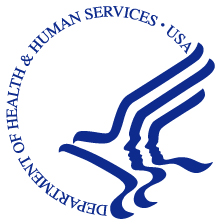 Administration for Children and FamiliesOffice of Head StartEarly Head Start Expansion and EHS-Child Care Partnership GrantsHHS-2015-ACF-OHS-HP-0814Application Due Date: 08/20/2014Early Head Start Expansion and EHS-Child Care Partnership GrantsEarly Head Start Expansion and EHS-Child Care Partnership GrantsEarly Head Start Expansion and EHS-Child Care Partnership GrantsHHS-2015-ACF-OHS-HP-0814HHS-2015-ACF-OHS-HP-0814HHS-2015-ACF-OHS-HP-0814TABLE OF CONTENTSTABLE OF CONTENTSTABLE OF CONTENTSOverviewExecutive SummaryProgram DescriptionAward InformationEligibility Information Eligible ApplicantsCost Sharing or MatchingOther - (if applicable)Application and Submission Information Address to Request Application PackageContent and Form of Application SubmissionSubmission Dates and TimesIntergovernmental ReviewFunding RestrictionsOther Submission RequirementsApplication Review Information CriteriaReview and Selection ProcessAnticipated Announcement and Award DatesAward Administration Information Award NoticesAdministrative and National Policy RequirementsReporting Agency ContactsOther Information